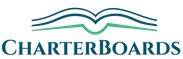 DeKalb Preparatory Academy Team Settings Public Site Susan Wright DeKalb Preparatory AcademyFinance CommitteeRegular MeetingTuesday November 16th, 2021 @5:30 PMvirtualProjected duration: 0 hours and 44 minutesWelcome and Call to Order 1 MinThe meeting will be called to the order, beginning with the pledge of allegiance.Approval of Agenda 1 MinSo that there is agreement between board members on the agenda, and the amount of time spent on the meeting, the board shall vote to approve an agenda for the meeting. To the best of its ability, it will follow that agenda, and allow for the chair to move the board through the agenda as specified.Motion: Approve the agenda as submittedApprove Minutes 1 MinApprove minutes from the last meeting.Oct Financial Reports 20 MinUpdate on Credit Card Policy 5 MinUpdate on Bank Investment Info 10 MinOther Business 5 MinAdjournment 1 Min